Fleuret Cuppen 2016/2017OBS!!! NY DATO4. og sidste afdeling denne sæson afholdes søndag den 30. april kl. 10:00 – ca. kl. 15:00 i Fægteklubben Trekanten (Ryparkens idrætsanlæg, Lyngbyvej 110, 2100 København Ø)Fleuretcuppen er et uformelt og hyggelig børne- og ungdomsstævne for fleuretfægtere. Stævnet henvender sig især til fægtere, som ingen eller kun begrænset stævneerfaring har. Fleuretcuppen er et samarbejde mellem FKT, RFK, FSF og FKM.Der fægtes 2 puljerunder, så I får rigtig mange kampe. Det giver øget kamperfaring, er god stævnetræning Der er åbent for ALLE danske klubber og deres fægtere.Aldersgrupper: Miniorer til og med Kadet.Udstyrskrav: Fuld fægtebeklædning inkl. elskæg, minimum 350 NW. Hvis du ikke har elskæg, skal du gøre opmærksom på det inden start, så finder vi en løsning.Prisen for deltagelse er kun 50,- kr. HUSK: at fægterne skal være omklædt og klar til at fægte kl. 10:00. Indskrivning starter ca. kl. 9:15.Tilmelding enten til Catharina fra FKT på Catharina.winterberg@trekanten.org eller mød bare op på dagen!!Udover at fejre de forskellige dagsvindere skal sæsones samlede vinder af cuppen kåres sammen med vinderne af de enkelte alders grupper. Der er afsat lidt ekstra tid denne gang til lidt fejring. Vi regner dog med, at vi er færdige med festlighederne ca. kl. 15.KOM OG VÆR MED TIL ÅRETS SIDSTE CUP OG VÆR MED TIL AT FEJRE DEN SAMLEDE VINDER AF FLEURET CUPPEN 2016/2017.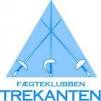 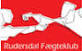 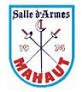 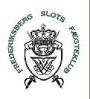 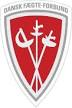 